INDICAÇÃO Nº 4162/2017Sugere ao Poder Executivo Municipal a construção de boca de lobo na lateral do Rodoterminal Metropolitano Municipal, neste município. Excelentíssimo Senhor Prefeito Municipal, Nos termos do Art. 108 do Regimento Interno desta Casa de Leis, dirijo-me a Vossa Excelência para sugerir que, por intermédio do Setor competente, seja realizada a construção de boca-de-lobo na lateral do Rodoterminal Metropolitano Municipal, neste município.Justificativa:      Este vereador foi procurado por munícipes relatando que a falta de boca de lobo faz com que a água da chuva fique empoçada no local, trazendo diversos transtornos aos usuários.Plenário “Dr. Tancredo Neves”, em 27 de Abril de 2017.CELSO ÁVILA-Vereador-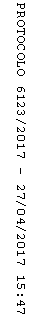 